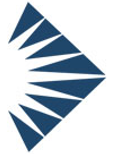 Temporary 8-week Canada Summer Job position (open to youth age 15-30)Period: July 2nd until August 23rd 30 hours per week$15.65 per hourJob Summary   MSA Society for Community Living supports persons with developmental disabilities to live their best lives every day.   We are seeking a temporary Administrative Assistant to work with our leadership team in our administration office for a period of 8-weeks beginning July 2022.        This is an entry level Canada Summer Jobs funded position provides an opportunity for someone to gain valuable skills and experience to take forward when perhaps moving into post-secondary or another administrative position. The successful candidate will work both independently and within a team performing a wide range of confidential administrative and clerical support duties. QualificationsEducation:Experience and understanding of clerical responsibilitiesKnowledge of Microsoft Office productsJob Skills and Abilities:Excellent oral and written communication skillsHighly organized and ability to prioritize Excellent time management skillsAttention to detail Ability to work on their own and effectively with a teamAble to follow written and verbal instructionsKey Duties andResponsibilitiesProvides clerical and administrative support to the Leadership Team including:Filing, organization of existing/new binders, files and cataloguesAssists in maintenance of social media presence accessing up to date sitesInventory of equipment and MSA resourcesOrganizes and files electronic and hard copy information for the Leadership TeamPerforms other related duties as required.Applications should be emailed to: mandy.mcmahon@msasociety.com